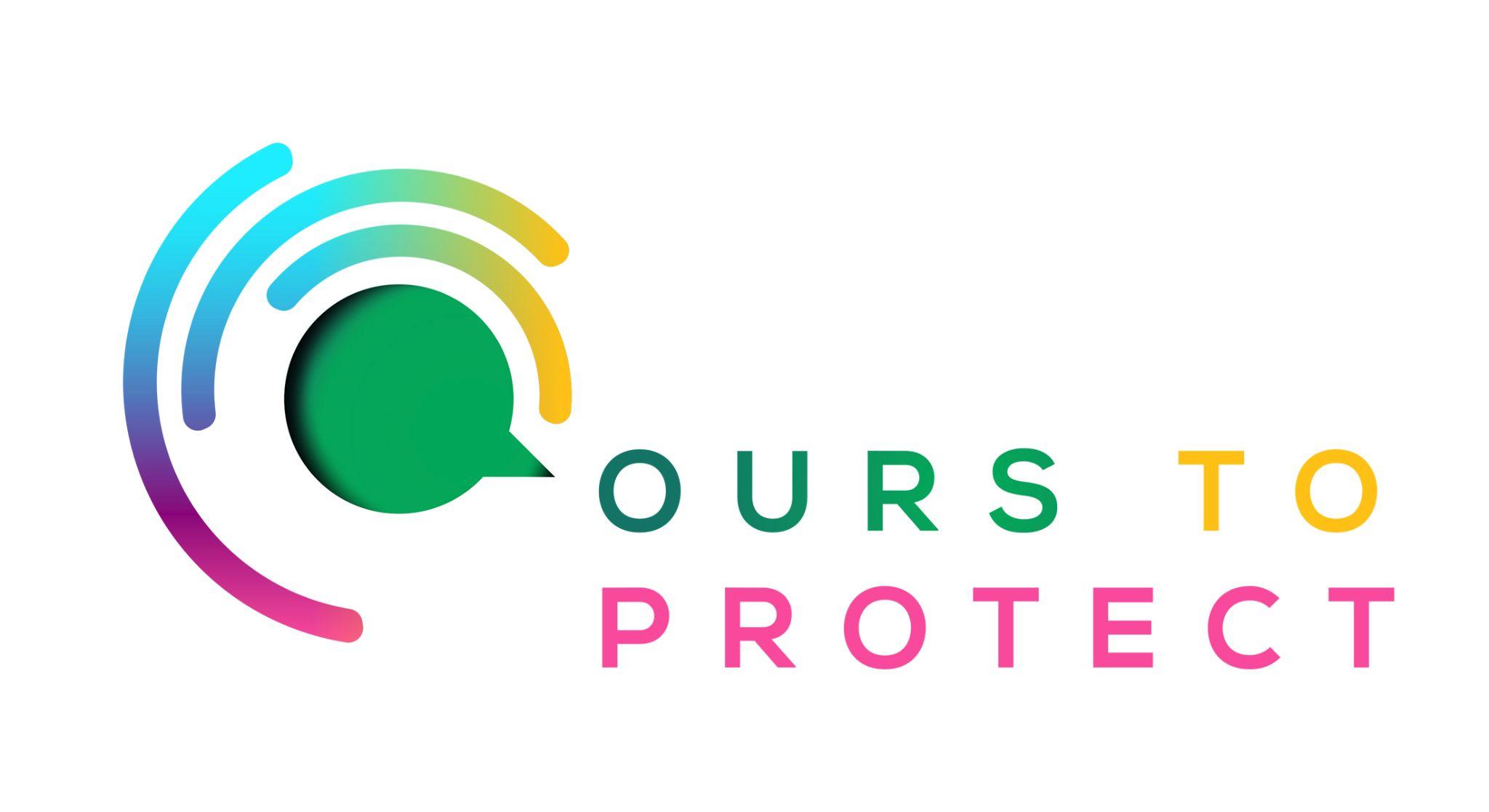 This week Dublin’s Q102 looked at recycling and upcycling with The Upcycle MovementDid you know…This Christmas, it was expected that Ireland would produce 100,000 tonnes of waste.According to My Waste, Irish families throw out around €700 worth of food every Christmas.Many unwanted items and gifts end up in landfills every Christmas.What is The Upcycle Movement?They rescue and transform materials that otherwise would have gone to landfill. The results are unique and sustainable products.Their products are locally made with locally salvaged materials. Environmental consideration is at the forefront of each stage - from source, to design, to materials, to process and packaging.Here’s a few websites if you want to know more ! The Upcycle MovementMyWaste Food at Christmas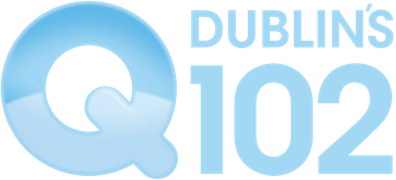 